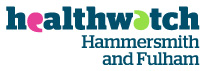 As we know, there was a requirement to put social distancing in place in order to reduce the spread of COVID-19, and GP surgeries across the country were urged to undertake consultations with those exhibiting symptoms of COVID-19 remotely.With this in mind, we are looking to gain insight into your experience and get your views on the impact of accessing health and social care services remotely. That includes digitally or by telephone, focusing on access to GP services.We will share your anonymous feedback with providers and commissioners such as the local CCG, and with Hammersmith and Fulham Council, This will help them to ensure that the services respond to what people need locally.If you would like any assistance in completing the survey or would like it in another format, please contact us at info@healthwatchhf.co.uk. or call us on 0203 886 0386.All responses are anonymous. Thank you for your contribution. The closing date for this survey is Monday 12th October, 2020.1. Have you had communication with your GP practice since the beginning of lockdown?   YES  NO – please go to Q. 172. Why did you contact your GP surgery? For yourself For another adult For a child3. What was the reason for contacting your GP practice during lockdown? Please mark all that apply. Appointment booking  Did not feel well (not related to Covid)  Worried about symptoms To access any regular services  Self help advice Repeat or emergency prescription  Blood Test Sick note/Test results/doctor's letter  Cervical Smear Test Vaccination Video consultation  Cancel an appointment  Other (please specify)4. How did you contact your GP Practice during lockdown ? Please mark all that apply In person Telephone call Online Email Other (please specify)  5. How did the GP practice contact you during lockdown as a follow up to your initial contact ? Please mark all that apply.Telephone call Text messageLetter by post EmailOther (please specify)6. What was the outcome of your contact with the GP practice ? Please mark all that applyAppointment with GP, Nurse or other healthcare professional e.g. LinkworkerHome VisitVideo AppointmentTelephone AppointmentReferred to a specialist health serviceSignposted to other services e.g. food bank, counselling, Age UK or other voluntary & community service.Prescription ordered or collectedReferred to Social Services/Local Authority Referral to A&E, Urgent Treatment Centre.7. How satisfied were you with the outcome of your contact with the GP practice? Please mark on the scale below.       0					                  50							1008. Do you have access to any of the following at home? Please mark all that apply . Desktop Computer / Laptop  Tablet Smartphone Internet at home (e.g. broadband/wifi)  Simple mobile phone Landline telephone  None of the above Other (please specify)9. Do you feel confident accessing the services at your GP practice by the following methods? Please mark all that apply. Telephone call  Text message Email Video appointment Telephone appointment Booking appointment online Ordering a repeat prescription online Online for advice and information Any other online service Letter by post Other (please specify)  10. How comfortable do you feel using technology to access and receive GP services and healthcare? Please mark on the line below.          0                                                                         50                                                                                  10011. How comfortable do you feel using the telephone to access and receive GP services and healthcare? Please mark on the line below.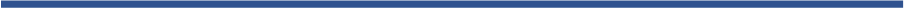          0                                                                           50                                                                               10012. Do you feel that the priority being given to online consultations makes it difficult to access your GP ? YES  NOPlease explain.13. Please share any additional ways that would help you feel more confident or comfortable to access your GP services.14. Going forward, do you think that you would seek more or less communication with your GP practice using technology, i.e. by telephone or online? More communication Less Communication The samePlease explain why.15. Were any necessary adjustments made to enable you to access your GP practice in order to meet your needs. Please mark all that apply. Captions/speech to text reporter on video call Interpreter or translator (including BSL) Information in other languages Braille Advocate, including carer, patient rep & voluntary organisation Accessible information including easy read, large print Notetaker Telephone dial in with speech to text reporter Text relay/Relay UK Longer appointment time NonePlease Explain16. What further reasonable adjustments could be made to meet your needs in the future?What is your age?0-1011-2021-3031-4041-5051-6061-7071-8081-9091-99100+Do you consider yourself to have a long term condition or disability? YES NO Prefer not to sayAre you a carer for someone with a long term illness or disability? YES NOWhat is your sexual orientation?AsexualBisexual GayHeterosexual/Straight LesbianPansexual OtherI’d prefer not to say21. What is your Gender?WomanManNon-binary OtherI’d prefer not to say22. What is your ethnicity?Asian British Bangladeshi Chinese Indian Pakistani VietnameseAny other Asian background BlackBlack African Black British Black Caribbean MixedMixed Asian & White Mixed Black & WhiteAny other mixed/multiple ethnic backgrounds White BritishGypsy or Irish Traveller IrishAny other White background ArabPrefer not to sayOther (please specify)23. What is your postcode ?        